Oberösterreich radelt und unsere Gemeinde radelt mit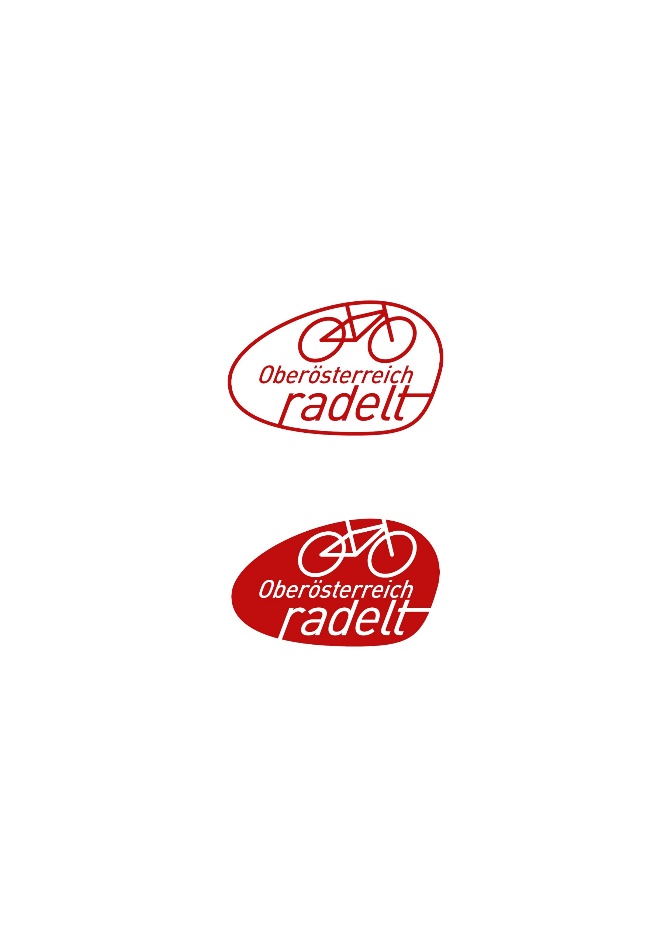 Von 20. März bis 30. September 2024Radeln ist klimafreundlich, hält fit und macht unsere Gemeinde lebenswerter: kein Stau, keine Abgase, weniger Lärm. Fast ein Viertel der Autofahrten ist kürzer als 2,5 km – hier ist das Rad die bessere Alternative! Mit Frühlingsbeginn zählt wieder jede Radfahrt bei der Mitmach-Aktion „Oberösterreich radelt“. Wer einen Ansporn braucht, um im neuen Jahr auf das Fahrrad zu steigen ist bei „Oberösterreich radelt“ genau richtig. Die Aktion, die von 20. März bis 30. September 2023 läuft, spornt an Wege mit dem Fahrrad zurückzulegen und verspricht tolle Preise. Adlwang unterstützt die Aktion und startet aktiv in den Frühling!Radel kräftig mit für unsere Gemeinde!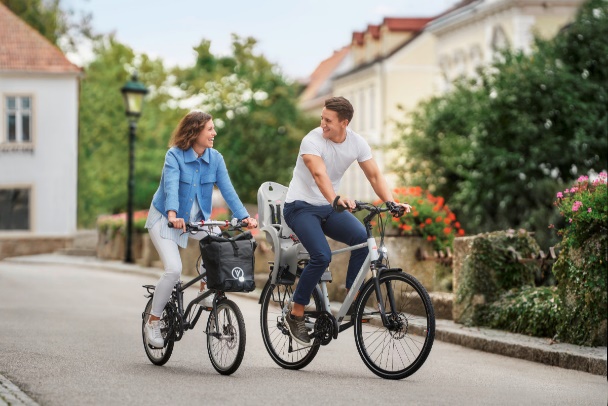 Auch unsere Gemeinde Adlwang startet wieder aktiv in den Frühling und radelt von Anfang an mit. Im Jahr 2022 wurden oberösterreichweit von 5.260 Teilnehmer:innen rund 4,4 Millionen / von 18 Teilnehmer:innen in unserer Gemeinde 14.472 Kilometer erradelt – diesen Rekord wollen wir heuer überbieten. Also treten wir gemeinsam fleißig in die Pedale und sammeln Radkilometer für Oberösterreich und unsere Gemeinde!Jede:r kann kostenlos teilnehmen und gewinnen! Es werden wieder großartige Preise verlost, wie brandneue e-Bikes, Falträder oder praktisches Radzubehör.Neugierig geworden? Dann mach mit bei „Oberösterreich radelt“, der Kilometer-Sammel-Aktion für Alltagsradler:innen und die, die es noch werden möchten! Jede Radfahrt zählt, egal ob zur Arbeit, zum Einkaufen im Ort oder zum Sportplatz.Und so einfach geht´s: Registriere dich auf ooe.radelt.at mit deiner Wohnadresse oder melde dich mit deinem bestehenden Profil an.Radle fleißig und trage deine geradelten Kilometer ab 20. März in dein Profil ein oder zeichne sie mit der gratis „Österreich radelt“ App auf! Deine Kilometer zählen im Aktionszeitraum aufgrund der Postleitzahlzuordnung automatisch für unsere Gemeinde. Gewinne mit etwas Glück einen von vielen Preisen!#anradeln GewinnspielGleich zum Start der Aktion werden unter dem Motto #anradeln zahlreiche Radzubehör Preise verlost. Radle bis zum 30. April mindestens 50 Kilometer und trage diese in dein Profil ein, dann nimmst du automatisch an der Verlosung teil.